2 Week Independent Learning plan Week 13 and 14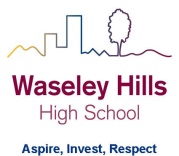 Monday July 6th to Friday July 17thSubject:	SpanishYear:		Year 8	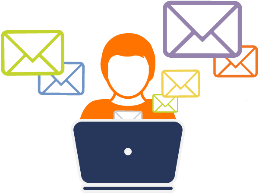 Topic/theme: ¿Qué hacemos?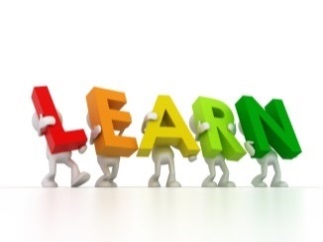 Three stages to online learning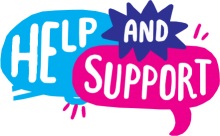 We are here to help you within school opening hours:Learning tasks for this fortnight: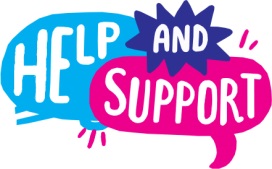 Need help?HomeAccess+ https://facility.waseley.networcs.net/HAP/login.aspx?ReturnUrl=%2fhap (use your normal school username and password).Pupil and parent help page:  https://www.waseleyhills.worcs.sch.uk/coronavirus-independent-learning/help-for-parents-and-pupils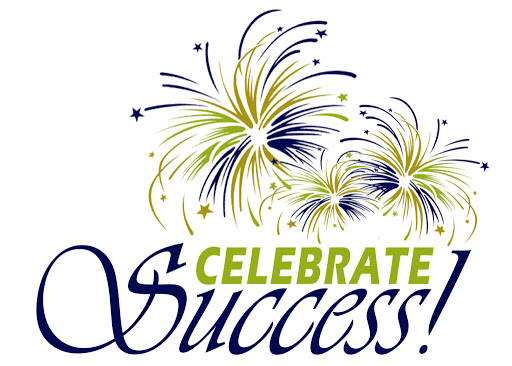 Fancy showing your best work off?You can email a photo of you doing something great, or an example of your best piece of work to your Head of Year for our celebrations assemblies when we return.  Yr 7 please email Mrs Williams at jewilliams@waseleyhills.worcs.sch.uk Yr 8 please email Mrs Bridgeman at jbridgeman@waseleyhills.worcs.sch.ukYr 9 please email Mrs Bradley at kjbradley@waseleyhills.worcs.sch.ukYr 10 please email Mr Jones at djones@waseleyhills.worcs.sch.ukPlease keep your work organised in subjects as we are excited to see what you have achieved and reward you for it when we return.Stage One – Reading TaskStage Two – Completing TasksStage Three – Assessing your learning and feedbackRead the lessons in the table below.  Think about what you need to learn from the task. It may help to look at the other lessons too as this will show you where your learning is heading.  Find the resources you need.  In some instances you may need to log into HomeAccess+ and find the file on the coursework drive (S).  Login with your normal school username and password.  Use the resource as described to complete the suggested task.  Reflect on the teacher’s question.Click here for HomeAccess+ driveClick here for help with accessing HomeAccess+At the end of the two weeks you will be set a task by your teacher on Show My Homework.  This is submitted in SMHWK.   This task will assess your learning and allow us to give you feedback.These assessment tasks are optional but submitting them is very helpful for you and your teacher to understand what you have learnt.Email your teacherJoin your teacher for a support chat sessionRing school receptionYou can now email your teacher using your Office 365 email address. You can also email Mr Baker or the Subject Leader using the contact info above (top right). You will also receive an invite during the two week period to join an online support chat with your teacher.Call 0121 4535211 within school hours. They will email your teacher and ask them to contact you.Lesson Aim:What you need to take from this lesson Resource(s) to use:Hyperlinks to videos etcHomeAccess+ file locationSuggested task:1In this lesson you will test your understanding of the 3 time frames.Description of resource:Location: HomeAccess+/Coursework drive S/Spanish/Closure Work Spanish/year 8File Names: Y8 3 time framesDescription of what you need to do (step by step):Work your way through the worksheetA question your teacher would have asked you at the end of this lesson is: Which time frame do you find easiest to use? Why?2In this lesson you will test your understanding of the 3 time frames through reading and listening.Location: Links belowActivelearn links per groupLink for 8A https://www.pearsonactivelearn.com/app/Task/Details?taskId=1361436Link for 8A1 https://www.pearsonactivelearn.com/app/Task/Details?taskId=1361437Link for 8Bhttps://www.pearsonactivelearn.com/app/Task/Details?taskId=1361440Link for 8B1https://www.pearsonactivelearn.com/app/Task/Details?taskId=1361438Description of what you need to do (step by step): Activelearn2 listening tasks2 reading tasks A question your teacher would have asked you at the end of this lesson is: What can you look for to help decide which time frame a verb is in?3In this lesson you will make a verb chart to help you revise the 3 time frames for common verbs.Location: HomeAccess+/Coursework drive S/Spanish/Closure Work Spanish/year 8File Names: Y8 3 time framesY8 Verb chart 1st person singularDescription of what you need to do (step by step):Create your own version of the chart – can you add the following verbs to it? Write in the I form(1st person singular)for the following verbs in each time frame.cantar / montar/ estudiar/ bailar (this is the biggest verb group)leer/ beberescribir / Can you find anymore?A question your teacher would have asked you at the end of this lesson is: Which is the most common group of verbs?4In this lesson you will see how much vocabulary you have learned in this topic.Location: HomeAccess+/Coursework drive S/Spanish/Closure Work Spanish/year 8File Names: Y8 vocab ¿Qué hacemos?Description of what you need to do (step by step):Go through the vocab lists first from Spanish to English – colour code red if you did not know them. Then do English to Spanish and again colour code them in red.Learn the ones you did not know and repeat the process. Keep going til you only have about 10 tricky words left. A question your teacher would have asked you at the end of this lesson is: How many words did you know straight away? How many more did you know the second time?5In this lesson you will test your understanding pf past material and the new material covered so far in this new topic.SMHW QUIZ Weeks 13 + 14 This needs to be finishes before the 17th July so you can have a well deserved break!Description of what you need to do (step by step):Complete the Weeks 13 and 14 quiz – Look over previous quizzes first to see where you made mistakes before. Make sure you have revised the verb forms for the different time frames.A question your teacher would have asked you at the end of this lesson is: What do you need to focus on next year?How will we assess you learning?Years 7 and 8: Pupils will be set an interactive quiz using this information on Show My Homework or asked to submit a piece of work such as a photograph of art work.Year 9 to 11: Pupils may be set an interactive quiz or a written task via Show My Homework.How will we assess you learning?Years 7 and 8: Pupils will be set an interactive quiz using this information on Show My Homework or asked to submit a piece of work such as a photograph of art work.Year 9 to 11: Pupils may be set an interactive quiz or a written task via Show My Homework.How will we assess you learning?Years 7 and 8: Pupils will be set an interactive quiz using this information on Show My Homework or asked to submit a piece of work such as a photograph of art work.Year 9 to 11: Pupils may be set an interactive quiz or a written task via Show My Homework.How will we assess you learning?Years 7 and 8: Pupils will be set an interactive quiz using this information on Show My Homework or asked to submit a piece of work such as a photograph of art work.Year 9 to 11: Pupils may be set an interactive quiz or a written task via Show My Homework.